Ecris les mots sous les images :Promener le chien / voir mes amis / danser / bricoler / faire du skate , du roller / aller au cinéma / écouter de la musique / faire du sport / regarder la télé / jouer aux jeux vidéos / surfer sur internet / faire les magasins / faire de la couture / jardiner / dessiner / lire / chatter avec mes amis / cuisiner / collectionner… / nager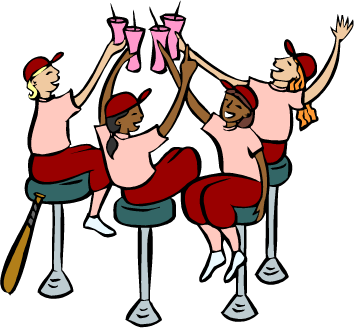 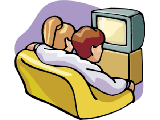 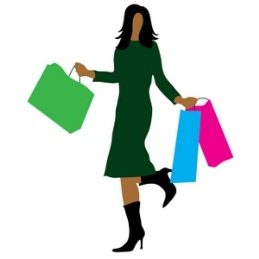 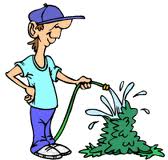 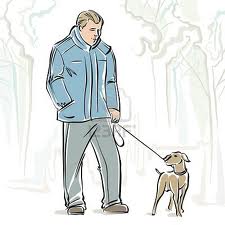 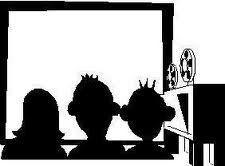 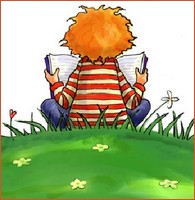 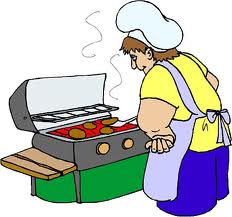 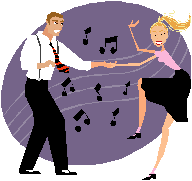 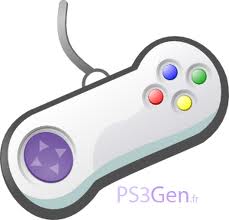 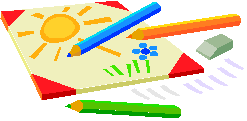 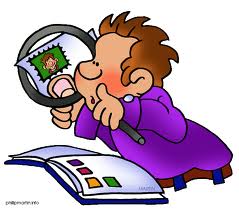 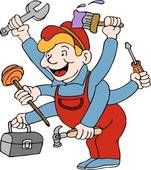 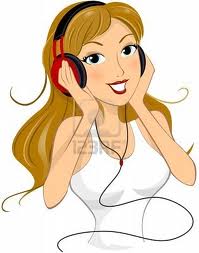 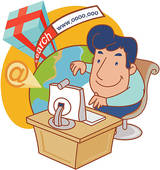 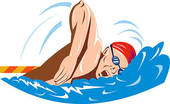 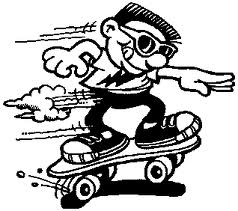 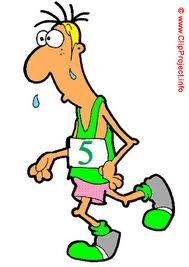 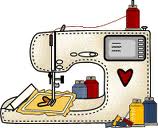 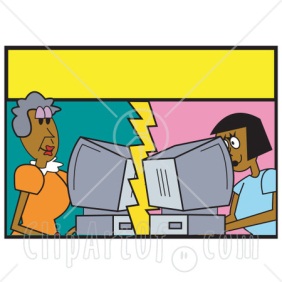 